СООБЩЕНИЕ  О  ВОЗМОЖНОМ  УСТАНОВЛЕНИИ ПУБЛИЧНОГО СЕРВИТУТАВ соответствии со статьей 39.42 Земельного кодекса Российской Федерации Администрация городского округа Чапаевск (далее - Администрация) информирует о рассмотрении ходатайства ПАО «Россети Волга» об установлении публичного сервитута в целях, предусмотренных подпунктом 1 статьи 39.37 Земельного Кодекса Российской Федерации, а именно: - для размещения объекта электросетевого хозяйства - «Отпайка ВЛ-10кВ 205/1-12 Ф-2 ПС «Котельная» в отношении следующих земельных участков: С поступившим ходатайством об установлении публичного сервитута и прилагаемым к нему описанием местоположения границ публичного сервитута, заинтересованные лица могут ознакомиться в Комитете по управлению муниципальным имуществом администрации городского округа Чапаевск по адресу: Самарская область, г. Чапаевск, ул. Железнодорожная, 35 каб. 4, время приема с 09.00 до 12.00 в рабочие дни, в течении тридцати дней со дня размещения сообщения настоящего сообщения.  Заявления об учете прав на земельные участки подаются в течение 30 дней со дня опубликования настоящего сообщения в Администрацию, расположенную по адресу: г. Чапаевск, ул. Комсомольская, д. 17, либо почтовым отправлением по указанному адресу, а также по адресу электронной почты: chapaevsk@bk.ru. Сообщение о поступившем ходатайстве об установлении публичного сервитута размещается на официальном сайте Администрации в информационно-телекоммуникационной сети «Интернет»: (http://chapadm.ru).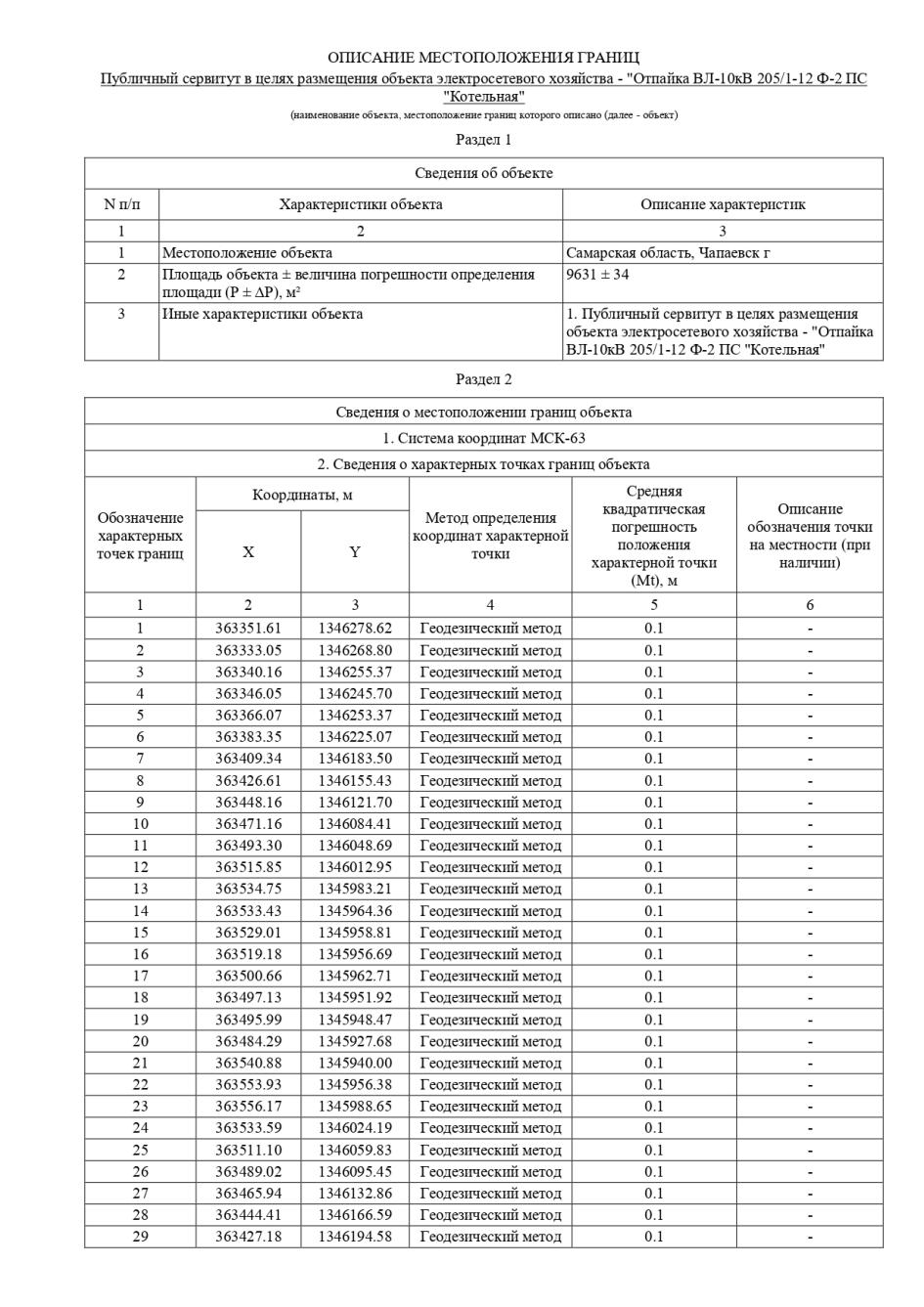 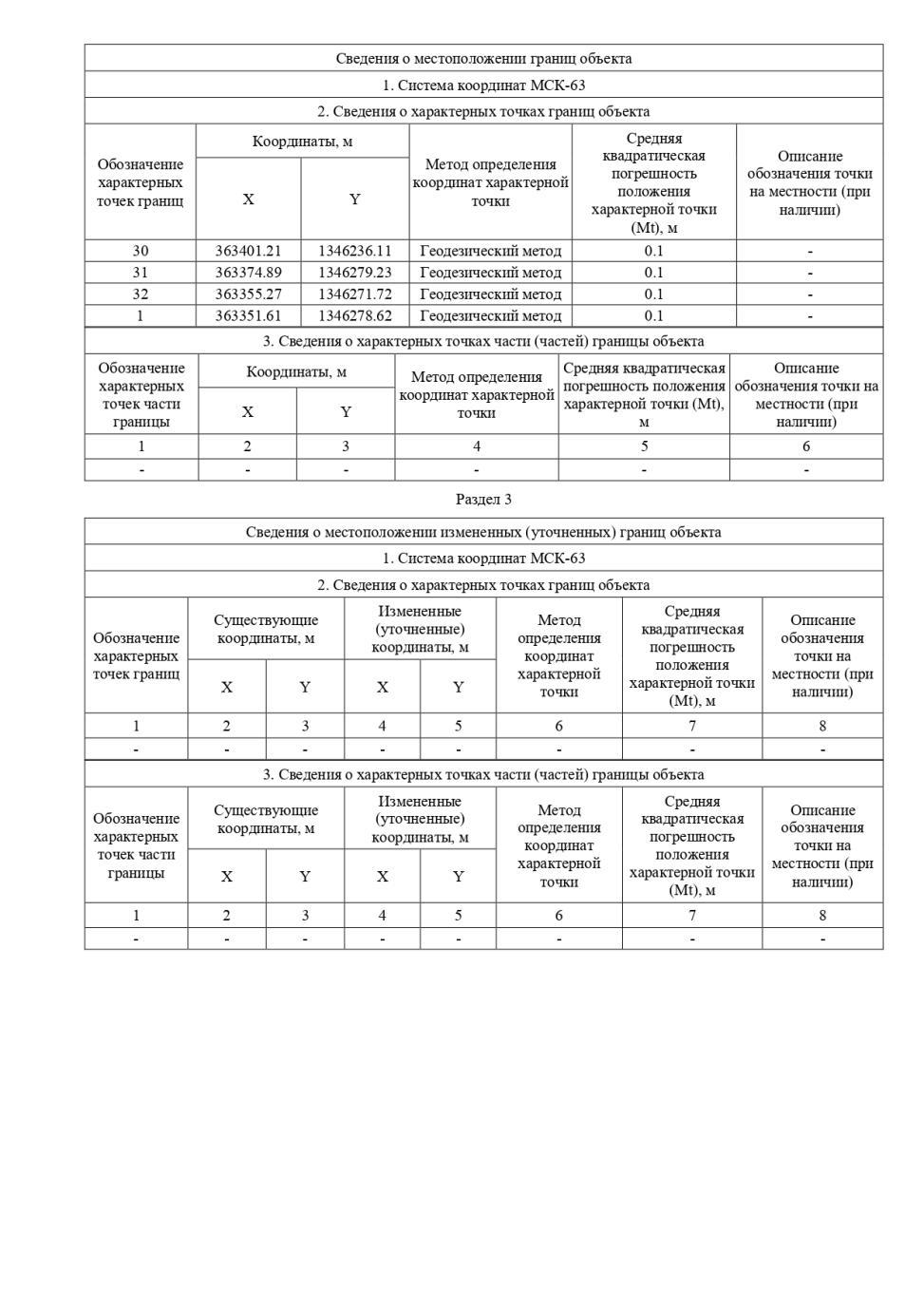 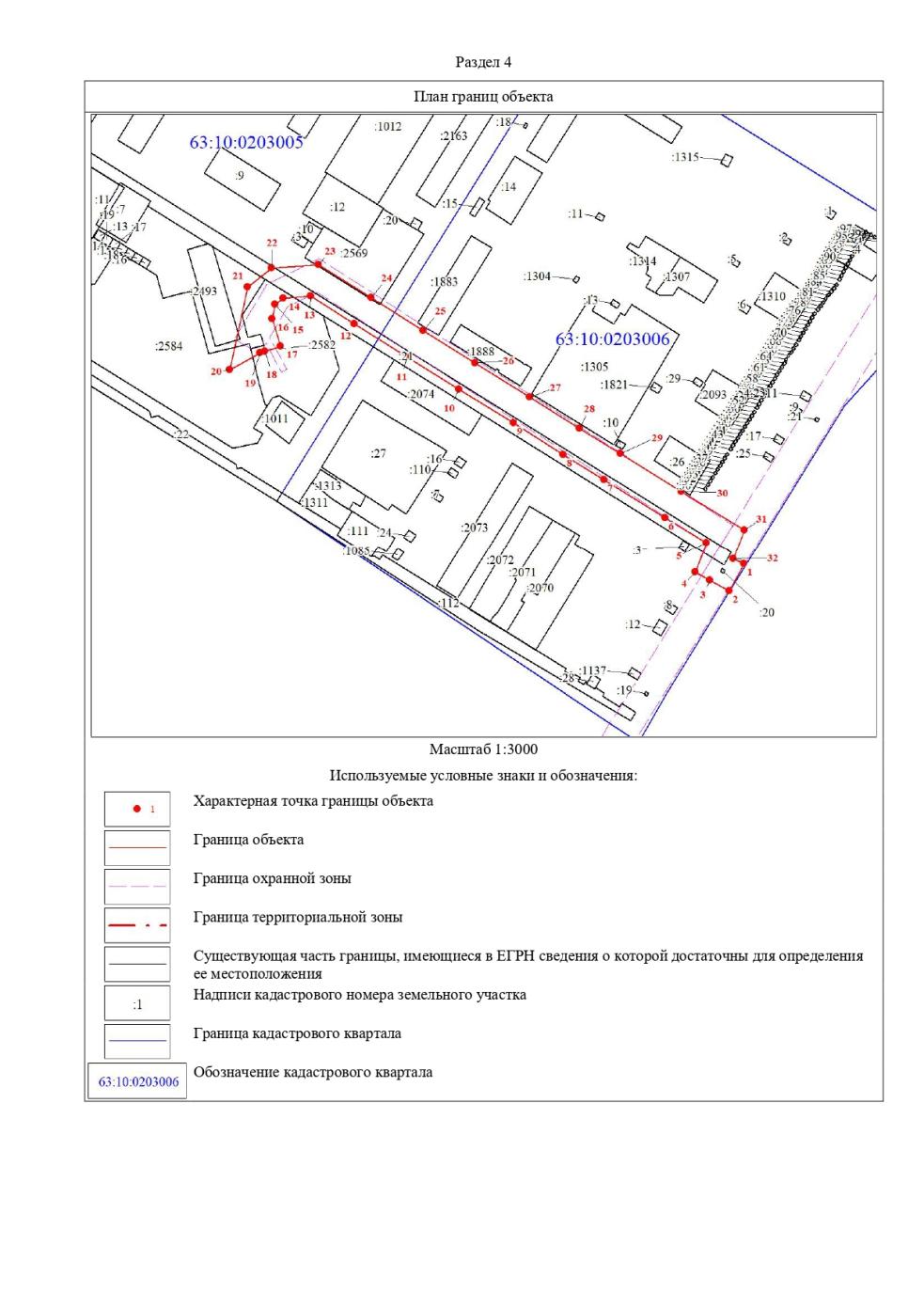 63:10:0000000:9Самарская область, г. Чапаевск, "ВЛ 10 кВ в габаритах 35 кВ от ПС 35/10 кВ "Котельная" до ул. Володарского" (оп. № 1 - № 48)63:10:0203005:2493Российская Федерация, Самарская область, г. Чапаевск, ул. Октябрьская, 963:10:0203005:2569Российская Федерация, Самарская область, г. Чапаевск, ул. Ленина, 2063:10:0203005:2584РФ, Самарская область, г.о. Чапаевск, г. Чапаевск, ул. Пролетарская, 1063:10:0203005:2582Самарская область, г.о. Чапаевск, г. Чапаевск, ул. Октябрьская, 763:10:0203005:21Самарская обл., г. Чапаевск, ул. Октябрьская